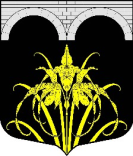 АДМИНИСТРАЦИЯ МУНИЦИПАЛЬНОГО ОБРАЗОВАНИЯНАЗИЕВСКОЕ ГОРОДСКОЕ ПОСЕЛЕНИЕКИРОВСКОГО МУНИЦИПАЛЬНОГО РАЙОНАЛЕНИНГРАДСКОЙ ОБЛАСТИП О С Т А Н О В Л Е Н И Еот _______________  2016 года № ________О внесении изменений в постановление администрации муниципального образования Назиевское городское поселение Кировского муниципального района Ленинградской области от 18.02. 2015 № 50 «Об утверждении административного регламента  по оказанию муниципальной услуги по  предоставлению объектов муниципального нежилого  фонда во временное владение и (или) пользование  администрацией муниципального образования  Назиевское городское поселение  Кировского муниципального района Ленинградской области» В соответствии с Федеральным законом от 01.12.2014 №419-ФЗ «О внесении изменений в отдельные законодательные акты Российской Федерации по вопросам социальной защиты инвалидов в связи с ратификацией Конвенции о правах инвалидов»:1. Внести изменения в административный регламент по оказанию муниципальной услуги по предоставлению объектов муниципального нежилого фонда во временное владение и (или) пользование администрацией муниципального образования Назиевское городское поселение Кировского муниципального района Ленинградской области, утвержденный постановлением администрации  муниципального образования  Назиевское городское поселение Кировского муниципального района Ленинградской области от 18.02.2015 г. № 50, дополнив его пунктами 2.18.6- 2.18.11. следующего содержания:     « 2.18.6. Наличие на территории, прилегающей к зданию, не менее 10 процентов мест (но не менее одного места) для парковки специальных автотранспортных средств инвалидов, которые не должны занимать иные транспортные средства. Инвалиды пользуются местами для парковки специальных транспортных средств бесплатно. На территории, прилегающей к зданию, в которых размещены МФЦ, располагается бесплатная парковка для автомобильного транспорта посетителей, в том числе предусматривающая места для специальных автотранспортных средств инвалидов».2.18.7.Помещения размещены  преимущественно на нижних, предпочтительнее на первых этажах здания, с предоставлением доступа в помещение инвалидам».2.18.8. Вход в здание (помещение) и выход из него оборудованы, информационными табличками (вывесками), содержащие информацию о режиме его работы».2.18.9. Помещения оборудованы пандусами, позволяющими обеспечить беспрепятственный доступ инвалидов, санитарно-техническими комнатами (доступными для инвалидов)».2.18.10.Предоставление при необходимости инвалиду помощника из числа работников Администрации, МФЦ для преодоления барьеров, возникающих при предоставлении муниципальной услуги наравне с другими гражданами».2.18.11. Вход в помещение и мест ожидания оборудованы кнопками, а также содержат информацию о контактных номерах телефонов для вызова работника, ответственного за сопровождение инвалида».2. Настоящее постановление вступает в силу со дня его опубликования.Глава администрации                                                                 О. И. КибановРазослано:  дело, специалисту, «Назиевский вестник», прокуратуру